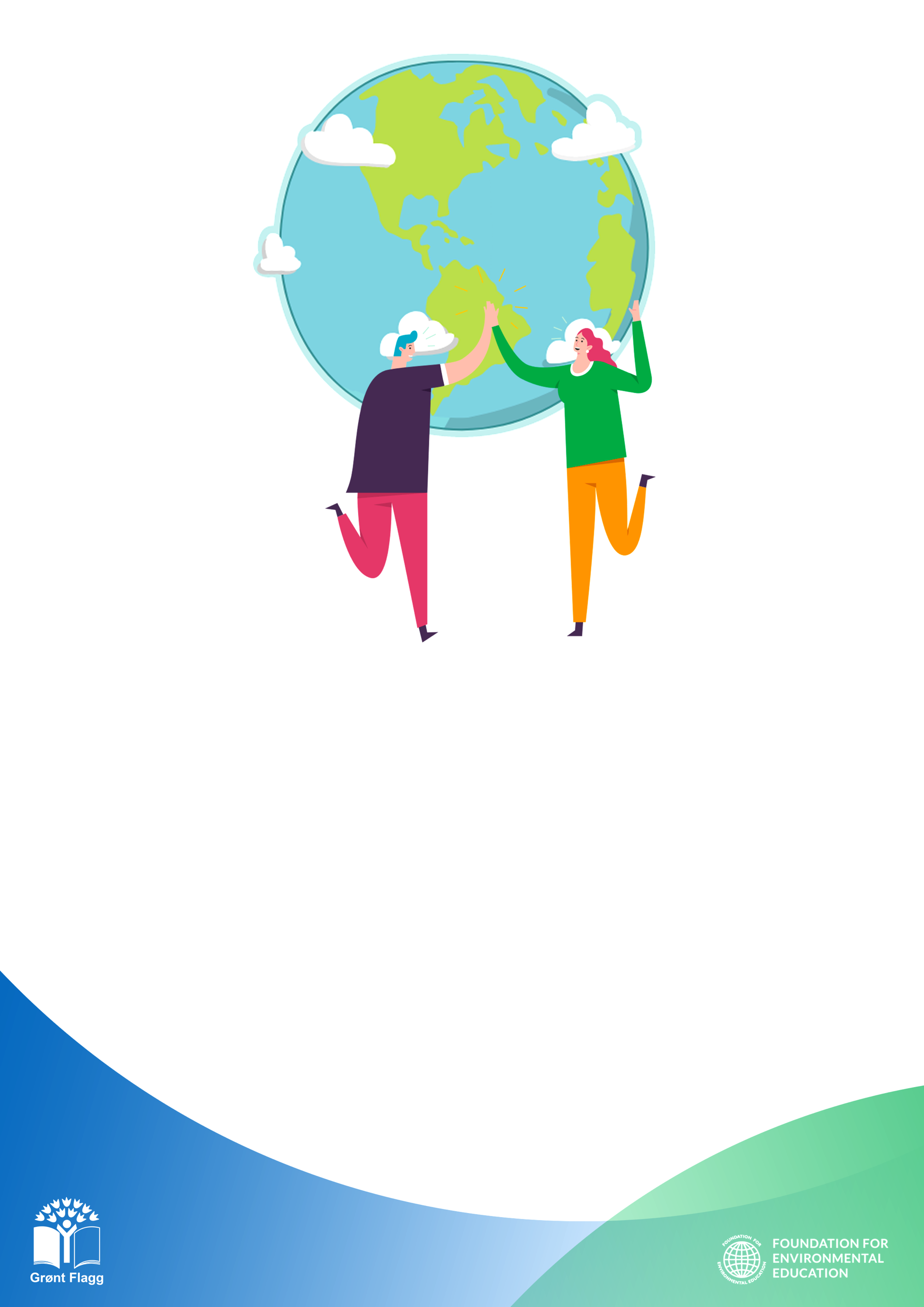 Miljørådsdiplom<Fyll inn navn på elev> tildeles dette diplomet for sin deltakelse i <fyll inn navn på skolen(s)> Grønt Flagg miljøråd i perioden
<fyll inn periode>.